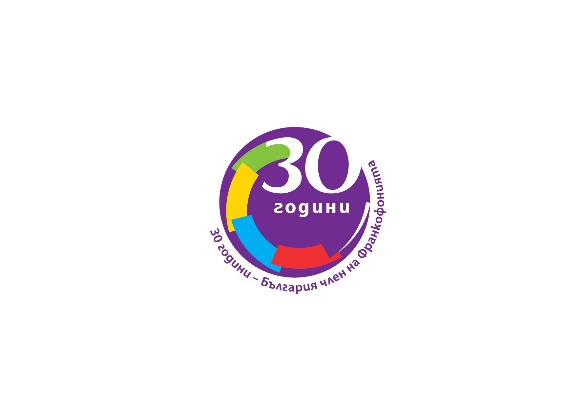 Инициативи за отбелязване на 30-та годишнина от пълноправното членство на Република България в Международната организация на Франкофонията	под патронажа на Вицепрезидента на Република България г-жа Илияна Йотова16 март  2023 г.                                                                   Инициативи, организирани от или с помощта на Министерството на външните работи на Република БългарияДата /часОрганизатор в  партньорство сИнициатива 20 март 202318.30 часаМВнРОфициален прием и музикален спектакъл „Време“, с изцяло френски репертоар.Място: Централен военен клуб /вход с покани21 март 202318:00 часаМВнРДКИОткриване на колективна изложба „Посоки“ на творби на художници от франкофонски страни (България, Албания, Румъния, Гърция, Грузия, Република Северна Македония и Франция), съпроводено от литературно четене (на ученици от 9 ФЕГ и студенти от СУ ) на произведения на творци от същите страни.Място: Галерия „Мисията“ към Държавния културен институт на МВнРАприл-юни 2023 МВнРАсоциация на преподавателите по и на френски езикУченически конкурс за превод (текст на песен на участник в Международния фестивал за френска песен „Франкофоли България“). Конкурсът ще бъде обявен през април в училищата със засилено изучаване на френски език. Наградите на победителите ще бъдат обявени по време на фестивала „Франкофоли България“, гр. Пловдив, 16-17 юни 2023 г.Октомври 2023 МВнРБНТПродуциране съвместно с БНТ на втора част на документалния филм „Улица Франкофония“. Премиерата на филма по БНТ, ще бъде през есента на 2023 г.Инициативи, подкрепени официално от Министерството на външните работи на Република БългарияМарт 2023 Университетска агенция на Франкофонията иФранкофонския център на СУ „Климент Охридски“Национален конкурс “Le français: une langue-monde”. Насочен към студенти и докторанти от 11-те български висши учебни заведения, участващи в Университетската агенция на Франкофонията16-17 юни 2023 г.БГ радиоИнициативен комитет и Община ПловдивМеждународен фестивал на френската песен „Франкофоли България“. В рамките на фестивала се организират образователни модули, включващи ученически дебати по конкретни теми с участието на ученици от френските гимназии в страната. Висшето образование по и на френски език ще бъде представено с информационни щандове. Място: Пловдив, 16-17 юни 2023 гАприл 2023 г.МВнРДКИФондация „Европа и светът“Рецитал под надслов „MUSE FRANCOPHONE“ с участието на български поети франкофони, сред които Аксиния Михайлова, която през 2014 г. бе удостоена с годишната френска награда за поезия „Аполинер“ за сборника й на френски „Небе за изгубване“. Място: Галерия „Мисията“ към Държавния културен институт на МВнРОктомври-ноември 2023 г.МВнР БТАФотоизложба, проследяваща в снимки важни моменти от историята на страната ни като член на МОФ - от присъединяването ни през 1993 г. до наши дни. Място и дата на откриването – предстои да се уточни.Френски институт в България17 февруари - 3 март 2023 г.
СУЕЕ "Св. Константин-Кирил Философ“, РусеИзложба «Фалшиви новини: Изкуство, фантастика, лъжа»
СУЕЕ "Св. Константин-Кирил Философ“, РусеМарт-април 2023 г.Група на франкофонските посланици в България
Асоциация на преподавателите по и на френски език в България Франкофонията въвВашето училище

Посещения на посланиците в училищата 
Март2023 г.Френски институт в БългарияКонкурс IFprofs Bulgarie : конкурс "Новини през цялото време"  за преподаватели.
Конкурс с гатанки за ученици от началния курс.
Франкофонска викторина за курсисти (деца и възрастни) от Френския институт 10 март – 7 април 7 април 2023 г.16:30 часаФренски институт в БългарияТеатрални ателиета за деца  Медиатека
Театрална постановка за деца "Дядо вади ряпа" 
Спектакъл за родителите на ученици, участвали в театралните ателиета.
Зала "Славейков"1-31 март 2023 г.Алианс франсез - ВарнаКонкурс „Нарисувай ми десетте думи на Франкофонията 2023“6-22 март 2023 г.Великотърновски университет „Св. Св. Кирил и Методий“Изложба «Фалшиви новини : Изкуство, фантастика, лъжа»
ВТУ „Св. Св. Кирил и Методий“7, 14, 21 и 28 март 2023Изборът на България за наградата "Гонкур "
Споделени четения (за гимназисти и студенти). Онлайн (след записване)8 март 2023 г.10.00 ч. - 12.15Лекари на света 

Европейски парламентарен форум за сексуални и репродуктивни права Конференция на тема "Сексуално женско здраве"Зала "Славейков"9 март 2023 г12:00 - 13:30.Посолство на Белгия 

"Европейското изграждане : предизвикателства и бъдещи перспективи" 
Конференции-дискусии в обедно време
Зала "Славейков"  9 март 2023 г.18:30 ч.Посолство на Канада

"Кино от Франкофонията" 
Прожекция на филма "Сбогом, щастие" на Кен Скот 
Зала "Славейков"9 март 2023 г. 19:00 ч.Алианс франсез - ВарнаЛекция  "Франция, видяна по различен начин" 
10 март 2023 г.10:00  часаФренски институт в БългарияУченическо кино
"Les Indes Galantes" на  Филип Безиа 
(за ученици от 7 до 12 клас - със записване) зала "Славейков"10 март 2023 г.Френски институт в БългарияАтелие «Прием в Sciences Po»  - дистанционно (с предварителна регистрация)10 март  2023 г. 18:30 ч.Посолство на Румъния 

"Кино от Франкофонията"  Прожекция на филма "Метроном" на Александър Белк
Зала "Славейков"10 март 2023 г. 15:00-15:45 ч. Издателство Ентусиаст

"Четвърт час четене" 
Четене на книгата "Най-добрата мама" от Себастиан Перез на френски и български език за учениците от 4 клас на  20-то училище. 
Медиатека10 март 2023 г.Алианс франсез - ВарнаПрожекция на филма "Диаболично"
на Анри-Жорж Клузо11 март 2023 г. 9:30-16:30 ч.
Организация "Действие"Форум "Права"
Платен вход: резервиране на билети на https://www.sofiahumanrightsforum.com/  
Зала "Славейков"11-март 2023 г. 19:00
Синелибри"Кино от Франкофонията" 
Прожекция на филма "Ф1.618" на Теодор Ушев 
Представен от автора 
Зала "Славейков"11 март 2023 г. 10:30 ч.                                                                                                       Френски институт в БългарияЧас на приказката - четене на африкански приказки                                                                              Медиатека13-23 март 2023 г.Френски институт в БългарияИзложба « Фалшиви новини : Изкуство, фантастика, лъжа »Френски институт в България
Медиатека 13 март 2023 г.Алианс франсез - БургасВечер на "Поетичните перли" 14 март 2023 г. 9:00 ч.Френски институт в БългарияЩафетна обиколка на света 
Парк на НДК (със записване)16 март 2023 г. 9:00  ч.Френски институт в БългарияУченически театър: представяне на работата на театралните ученически клубове 
Зала "Славейков"16 март 2023 г. 18:00 ч.Алианс франсез - БургасПрожекция на филма "Лион - тайни и легенди" на Кристиан Сал17 март 2023 г.14:00  ч.Френски институт в БългарияУчилищно кино "Две аз" на Седрик Клапиш
(за ученици от 10 и 12 клас - със записване)
Зала "Славейков"17 март 2023 г.Алианс франсез - ВарнаПолиглотска среща "Среща на езици"17 март 2023 г.Гимназия  „Ж.-П. Вернан“, гр. Севр
Международен френски лицей - Варна
Проект" Европа, образование, училище" Франкофонска диктовка за гимназисти, по предложение на Жан-Пиер Колиньон 
Онлайн18 март2023 г.10:30 – 12:00 ч.Френски институт в БългарияДетска кино-събота
Прожекция на филма "Минга и счупената лъжичка" от Кле Еду
Медиатека21 март2023 г.Алианс франсез - БургасВикторина за Франция с учениците от ОУ "Мария Монтесори"20 март2023 г.17:00 часаАлианс франсез - БургасКонцерт "Френският език  живee в Бургас" 
30 години от присъединяването на България към Международната организация за Франкофония (OIF)
20 и 21 март2023 г.Алианс франсез - ПловдивКонкурс за превод (за франкофонски студенти от Медицинските университети, от Университета в Пловдив и от Алианс франсез)
 "Petites lectures de nuit"
Meдицински университет - Пловдив20-30 март2023 г.Френски институт в БългарияОнлайн викторина "Познавате ли франкофонската литература" Медиатека21 март2023 г. 11:00 ч.Френски институт в БългарияДиктовка на Франкофонията (онлайн, широка публика)
22 март 2023 г.10:30 -12:30  ч.Френски институт в БългарияФранкофонско караоке (за ученици) 
Зала "Славейков" (със записване)22 март2023 г.Алианс франсез - БургасКарнавалите във Франция с ученици от ОУ „Александър Георгиев – Коджакафалията“ 22 март2023 г.Алианс франсез - ВарнаКонкурс по френски език "La Plume d'or"22 март2023 г.Алианс франсез - БургасКонкурс по френски език "La Plume d'or"23 март2023 г.Френски институт в БългарияПредизвикателството да четем - Финален кръг
за ученици с френски като първи чужд език - онлайн  23 март2023 г.11:00  ч.Френски институт в България

Институт по публична администрация Сутрешно събитие за държавни служители франкофони
Зала "Славейков" (с регистрация)23 март2023 г.15:45- 17:30 ч.Френски лицей "Виктор Юго"Продажба на френска литература втора употреба (brocante)
24 март- 10 април 2023 г.
ПГПЧЕ „Димитър Димов“ – ПлевенИзложба « Фалшиви новини : Изкуство, фантастика, лъжа »
ПГПЧЕ „Димитър Димов“ – Плевен24 март2023 г.Френски институт в БългарияПредизвикателството да четем - Финален кръг
за ученици с френски като втори чужд език - онлайн  24 март 2023 г.9:00 ч.Френски институт в БългарияУченическо кино  "Дилили в Париж" на М. Осело  (за ученици от 3-ти до 5-ти клас - със записване)
Зала "Славейков"24 март2023 г.Алианс франсез - ВарнаПредставяне на книгата "Les histoires de Milou et Joujou" и среща с авторите24-март 2023 г. 12:30-14:30 Френски институт в БългарияАтелие « Кандидатствайте за стипендия по програмата France Excellence »
дистанционно (с предварителна регистрация)24 март 2023 г.Алианс франсез - ВарнаПрожекция на филма  "Галантните Индии" на Филип Безиа 25-31 март2023 г.Френски лицей "Виктор Юго"Ателие по писане с два класа от началния курс 
в рамките на  "Кажи ми 10 думи"27 март-7 април2023 г.17 СУ "Дамян Груев"- СофияИзложба « Фалшиви новини : Изкуство, фантастика, лъжа »
17 СУ "Дамян Груев"- София30 март2023 г.Алианс франсез - Варна"Алианс франсез - Варна и аз"
Инициатива по повод 140 години от създаването на Френските алианси31 март2023 г.10:00 ч.Френски институт в БългарияУченическо кино "Хайде деца" на Тиери Демезиер и Албан Тьорле 
(за ученици от 10-ти до 12-ти клас - със записване)
Зала" Славейков"Технически университет - СофияФакултет за френско обучение по електроинженерство24 февруари2023 г.ТУ – СофияОфициално откриване във Френския факултет на лаборатория на Chibi Phoenix - https://www.chibiphoenix.com 27 февруари2023 г.ТУ – СофияОфициално откриване във Френския факултет на обучение, съвместно с PROXIAD -  https://see.proxiad.com16 март 2023 г.09.30–11.00 ч.ТУ – СофияОфициално честване на 30 години от създаването на Факултета за френско обучение по електроинженерство на ТУ-София, официално тържество, свързано с удостояване с награди. Зала на Академичния съвет на ТУ-София23-26 април 2023 г.ТУ – СофияМОФАПФБФранкофонски високи технологии – Обучение, провеждано в полза на преподаватели по / на френски език23 май 2023 г.ТУ – СофияФранкофонски високи технологии – Международна конференция и раздаване на дипломите на студентите. София, ФНТС, ул. Раковски 108Софийски университет „Св. Климент Охридски“29-30 май 2023 г.Факултет по нови и класически филологии9 ФЕГ  „Алфонс дьо Ламартин“Тържествено отбелязване на 100 години от създаването на специалността „Френска филология“. С участието на гости от Франция, Швейцария и други франкофонски страни, сред които четирима преподаватели във френски университети, възпитаници на СУ, специалност „Френска филология“Април 2023 Клуб на франкофонските студентиМузикална академия „Панчо Владигеров“Музикална вечер на франкофонски студенти от СУ "Св. Климент Охридски" и НМА "Панчо Владигеров".Франкофонски център на СУ23 март 2023  г.СУДегустация  на франкофонски ястия, приготвени от студенти от франкофонските програми в София. Франкофонски център на СУ27 и 29 март2023 г.9-та ФЕГ„Ден на отворени врати“ за ученици от 9та ФЕГ на франкофонската програма „Стопанско управление“, Стопански факултет на СУ ; „Отворена лекция“  - посещение на ученици от 9-та ФЕГ на лекции в специалност „Френска филология“Нов български университет22 март 2023 г.17-19 ч.Университетска агенция на ФранкофониятаЖенските гласове във френската литература и наука. Четене и дискусия върху текстове от френскоезични автори.Книжарница и галерия, ул. Раковски 191БМарт-май 2023Международна асоциация на икономистите с френски език. Университетска агенция на Франкофонията.Посолства в България и френски партньориПодготовка за 63-тия конгрес на френскоезичните икономисти "Факти и теории пред нестабилността в икономиката и управлението" - България. Начална среща и подписване на меморандуми. НБУМарт-май 2023Посолство на Швейцария в БългарияЛекция и дискусия от посланика на Швейцария в България относно федерализма и кантоналната конкурентоспособност на Швейцария. НБУ12 март 2023 г.Sofia Accueil – Асоциация на франкофоните от СофияКулинарна франкофония: от тунизийския кус-кус до парижките макарони. Кулинарна и френскоезична комуникационна работилница. Sofia Accueil – Асоциация на франкофоните от София.Март-май 2023НБУПосолство на Франция в България Лекция и дискусия на посланика на Франция в България по тема от политико-икономическата област, която предстои да бъде уточнена.Края на март- началото на априлНБУЛекция и дискусия: Жените и правата на човека. Дискусия относно приноса на философската и политическа дейност на Симон Вейл и Жермен Тилон за социалната еманципация на жените във Франция20 април 2023 г.Университетска агенция на Франкофонията НБУЧетене: Женски перспективи във френскоезичното кино Център за книгата на НБУНационално бюрона Университетската агенция на Франкофонията в БългарияМарт 2023Франкофонски център на СУ „Климент Охридски“Национален конкурс “Le français: une langue-monde”. Насочен към студенти и докторанти от 11-те български висши учебни заведения, членуващи в Университетска агенция на Франкофонията16-17 юни 2023 г.Франкофонски програми Фестивал „Франкофоли“30 години франкофонско обучение в България: вектор на качеството и интернационализация в българското висше образование. В рамките на фестивала „Франкофоли България“, Пловдив. Специализиран институт на Франкофонията по администрация и мениджмънт  (СИФАМ)18 март 2023 г.17:00 ч.СИФАМОфициална церемония по връчване на дипломите на випуск 2021-2022, последвана от прием с участието на бившите възпитаници на СИФАМ. СУ и Централен военен клуб – София. Франкофонски регионален център за ЦИЕ (ФРЦЦИЕ)Септември  2023ФРЦЦИЕЛансиране на сайта, разработен от МОФ, за преподаване и изучаване на френски език: www.parlonsfrancais.francophonie.orgМай 2023 ФРЦЦИЕПредставяне на образователното помагало: Открийте разнообразието на франкофонските култури и различните лица на френския език.